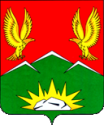 КРАСНОЯРСКИЙ КРАЙКОНТРОЛЬНО-СЧЕТНЫЙ ОРГАН САЯНСКОГО РАЙОНАЗаключениепо результатам финансово-экономической экспертизы проекта решения Саянского районного Совета депутатов «О внесении изменений и дополнений в решение Саянского районного Совета депутатов от 24.12.2020 № 6-22 «О районном бюджете на 2021 год и плановый период 2022-2023 годов»с. Агинское                                                                                                                      25.03.2021г. Заключение на проект решения о внесении изменений и дополнений в решение районного Совета депутатов от 24.12.2020 № 6-22 «О районном бюджете на 2021 год и плановый период 2022-2023 годов» (далее – проект решения) подготовлено в соответствии со статьей 157 Бюджетного кодекса РФ, Федеральным законом № 6-ФЗ «Об общих принципах организации и деятельности контрольно-счетных органов субъектов Российской Федерации и муниципальных образований», Положением о бюджетном процессе в Саянском районе, Положением о контрольно-счетном органе Саянского района.Проект решения для подготовки заключения представлен в контрольно-счетный орган Саянского района администрацией Саянского района 24.03.2021г.Согласно представленной к проекту решения пояснительной записки, изменения, вносимые в решение от 24.12.2020 № 6-22 «О районном бюджете на 2021 год и плановый период 2022-2023 годов» обусловлены необходимостью уточнения объемов доходов и расходов районного бюджета, размера дефицита бюджета по состоянию на 01.03.2021г.С проектом решения о внесении изменений в бюджет одновременно представлены приложения и пояснительная записка по предлагаемым изменениям.Согласно проекту решения предлагается внести изменения в основные параметры районного бюджета: на 2021 год:- доходы бюджета увеличить на 34788,4 тыс.руб. и утвердить в сумме 703778,7 тыс.руб.;- расходы бюджета увеличить на 37934,7 тыс.руб. и утвердить в сумме 706925,0 тыс.руб.;- дефицит бюджета утвердить в сумме 3146,3 тыс. руб.- утвердить источники внутреннего финансирования дефицита бюджета в сумме 3146,3 тыс.руб.;на плановый период 2022-2023 годов:- доходы бюджета 2022, 2023 годов увеличить на суммы 13642,7 тыс.руб и 31141,0 тыс.руб. и утвердить в суммах 648204,1 тыс.руб. и 662084,2 тыс.руб. соответственно;- расходы бюджета 2022, 2023 годов увеличить на суммы 13642,7 тыс.руб и 31141,0 тыс.руб. и утвердить в суммах 648204,1 тыс.руб. и 662084,2 тыс.руб. соответственно. Изменение доходной части бюджетаДинамика изменения доходной части районного бюджета представлена в таблице 1.                                                                                              Таблица 1, тыс.руб.       Как видно из таблицы, проект предусматривает рост доходной части бюджета за счет безвозмездных поступлений на общую сумму 34788,4 тыс.руб.Внесение изменений в план налоговых и неналоговых доходов представленным проектом не предусматривается.В доходной части бюджета проектом предлагается увеличить:- прочие дотации – 11941,9 тыс.руб.,- субсидии на создание материально-технической базы для реализации основных и дополнительных общеобразовательных программ цифрового и гуманитарного профилей в общеобразовательных программ цифрового и гуманитарного профилей в общеобразовательных организациях, расположенных в сельской местности – 5808,4 тыс.руб.,- субсидии на обеспечение развития и укрепление материально-технической базы домов культуры – 118,8 тыс.руб.,- субсидии на реализацию мероприятий по обеспечению жильем молодых семей – 347,3 тыс. руб., - субсидии на частичное финансирование расходов на содержание ЕДДС – 56,0 тыс.руб.,- субсидии на проведение работ в общеобразовательных организациях с целью приведения зданий и сооружений в соответствии с требованиями надзорных органов – 240,0 тыс.руб.,- субвенции на обеспечение государственных гарантий реализации прав на получение общедоступного и бесплатного начального и среднего образования – 423,7 тыс.руб., - субвенции на обеспечение деятельности административных комиссий – 5,6 тыс.руб.,- субвенции на обеспечение питанием в общеобразовательных организациях   – 1,4 тыс.руб.,- субвенции на обеспечение государственных гарантий реализации прав на получение дошкольного образования – 467,4 тыс.руб.,- субвенции на организацию и обеспечение отдыха и оздоровление детей – 7,3 тыс.руб.,- субвенции на осуществление первичного воинского учета – 107,5 тыс.руб.,- субвенции на осуществление полномочий по составлению списков кандидатов в присяжные заседатели федеральных судов – 0,7 тыс.руб.,- субвенции на проведение Все межбюджетные трансферты, передаваемые бюджетам муниципальных районов российской переписи населения 2020 года – 119,0 тыс.руб.,- межбюджетные трансферты бюджетам муниципальных районов на ежемесячное денежное вознаграждение за классное руководство педагогическим работникам – 14999,0 тыс.руб.,- межбюджетные трансферты, передаваемые бюджетам муниципальных районов на поддержку отрасли культуры – 200,0 тыс.руб.	Проектом предлагается уменьшить:- субвенции на выполнение передаваемых полномочий по организации мероприятий при осуществлении деятельности по обращению с животными – 54,3 тыс.руб.В части внесения изменений и дополнений в доходную часть районного бюджета требования статей 20, 41, 42, 61.1, 62 БК РФ и Указаний о порядке формирования и применения кодов бюджетной классификации № 85н соблюдены. Изменение расходной части бюджета	Проектом решения расходную часть бюджета на 2021 год предлагается утвердить в сумме 706925,0 тыс.руб.	По сравнению с первоначальным утвержденным планом, объем расходов районного бюджета предлагается увеличить на 37934,7 тыс.руб.На основании полученных уведомлений от министерств и ведомств, остатка бюджетных средств на 01.01.2021г., резервных средств финансового управления бюджетные назначения по видам расходов распределены по главным распорядителям бюджетных средств (Таблица 2).	                                                                                              Таблица 2, тыс.руб.	В части внесения изменений и дополнений в расходную часть районного бюджета требования статьи 21 БК РФ соблюдены. Расходная часть районного бюджета сформирована по соответствующим кодам бюджетной классификации.	В разрезе муниципальных программ предусматривается внесение следующих изменений (таблица 3):                                                                                               Таблица 3, тыс.руб.Резервный фонд	Резервный фонд администрации Саянского района предлагается увеличить на 40,0 тыс.руб. и утвердить в сумме 140,0 тыс.руб.Дефицит бюджетаРазмер дефицита бюджета предлагается утвердить в сумме 3146,3 тыс.руб. Источниками внутреннего финансирования дефицита бюджета являются остатки бюджетных средств на 01.01.2021г. в сумме 3146,3 тыс.руб. (Приложение №1 к проекту решения).Ограничения, установленные п.3 ст. 92.1 БК РФ соблюдены.                              Выводы и рекомендации:1. Материалы, представленные одновременно с проектом, соответствует требованиям бюджетного законодательства.2. Внесение изменений в доходную и расходную части бюджета осуществлялось в соответствии с действующим законодательством. В части утверждения объема дефицита бюджета ограничения, предусмотренные Бюджетным кодексом Российской Федерации соблюдены.3. Предложенный проект о внесении изменений в решение Саянского районного Совета депутатов от 24.12.2020 № 6-22 «О районном бюджете на 2021 год и плановый период 2022-2023 годов» не противоречит требованиям бюджетного законодательства и рекомендован к рассмотрению депутатами районного Совета. ПредседательКСО Саянского района	                                                            	  О. Н. ВолосовичНаименованиеУтвержденныйбюджетна 2021 год (решение № 6-22)Проект решения о внесении изменений Изменение к утвержденному решению№ 6-22Изменение к утвержденному решению№ 6-22НаименованиеУтвержденныйбюджетна 2021 год (решение № 6-22)Проект решения о внесении изменений       тыс.руб.   %126Доходы - всего , в т.ч.     668990,3     703778,7    + 34788,4    5,2Налоговые доходы и неналоговые доходы       51895,3       51895,3Безвозмездные поступления, из них:     617095,0     651883,4    + 34788,4    5,6Дотации     316353,2     328295,1      +11941,9    3,8Субсидии       25608,7       32179,2      + 6570,5  25,6Субвенции     275081,9     276158,9      + 1077,0    0,4Иные межбюджетные трансферты             51,2       15250,2        +15199,0Код администрат.Наименование главного распорядителяУтвержденныйбюджетна 2021 год (решение № 6-22)Проект решения о внесении изменений Изменение(+;-)13467005Администрация Саянского района71639,873172,6+ 1532,8850Финансовое управление 64049,265273,7+1224,5852Саянский районный Совет депутатов4410,24410,2855Отдел культуры 69276,374844,6+5568,3856Управление образование 413048,9440939,7+27890,8859Муниципальный архив1923,01923,0861ЕДДС5181,85324,8+143,0863ЦТО27175,528368,9+1193,4864Центр тестирования ГТО12285,612667,5+381,9ИТОГО668990,3589481,9+37934,7№ п/пНаименование муниципальной программыУтвержденныйбюджетна 2021 год (решение № 6-22)Проект решения о внесении изменений Изменение(тыс.руб.)№ п/пНаименование муниципальной программыУтвержденныйбюджетна 2021 год (решение № 6-22)Проект решения о внесении изменений Изменение(тыс.руб.)123451Развитие образования Саянского района417412,3445174,1+27761,82Реформирование и модернизация жилищно-коммунального хозяйства и повышение энергетической эффективности9557,89752,4+194,63Защита от чрезвычайных ситуаций природного и техногенного характера и обеспечение безопасности населения Саянского района5181,85324,8+143,04Развитие культуры64769,270275,4+5506,25Развитие физической культуры и спорта в Саянском районе12087,212598,1+510,96Молодежь Саянского района в XXI веке6400,16462,2+62,17Развитие малого и среднего предпринимательства в Саянском районе 50,050,08Развитие транспортной системы Саянского района20080,220080,29Развитие сельского хозяйства и регулирование рынков сельскохозяйственной продукции, сырья и продовольствия4751,34697,0-54,310Содействие развитию местного самоуправления281,5281,511Управление муниципальными финансами62828,363441,5+613,212Выполнение функций по управлению, владению, пользованию и распоряжением муниципальной собственностью 500,0500,013Противодействие терроризму и экстремизму на территории Саянского района300,0300,0Итого по муниципальным программамИтого по муниципальным программам604199,7638937,2+34737,5Непрограммные расходыНепрограммные расходы64790,667987,8+3197,2ИТОГО РАСХОДОВИТОГО РАСХОДОВ668990,3706925,0+37934,7